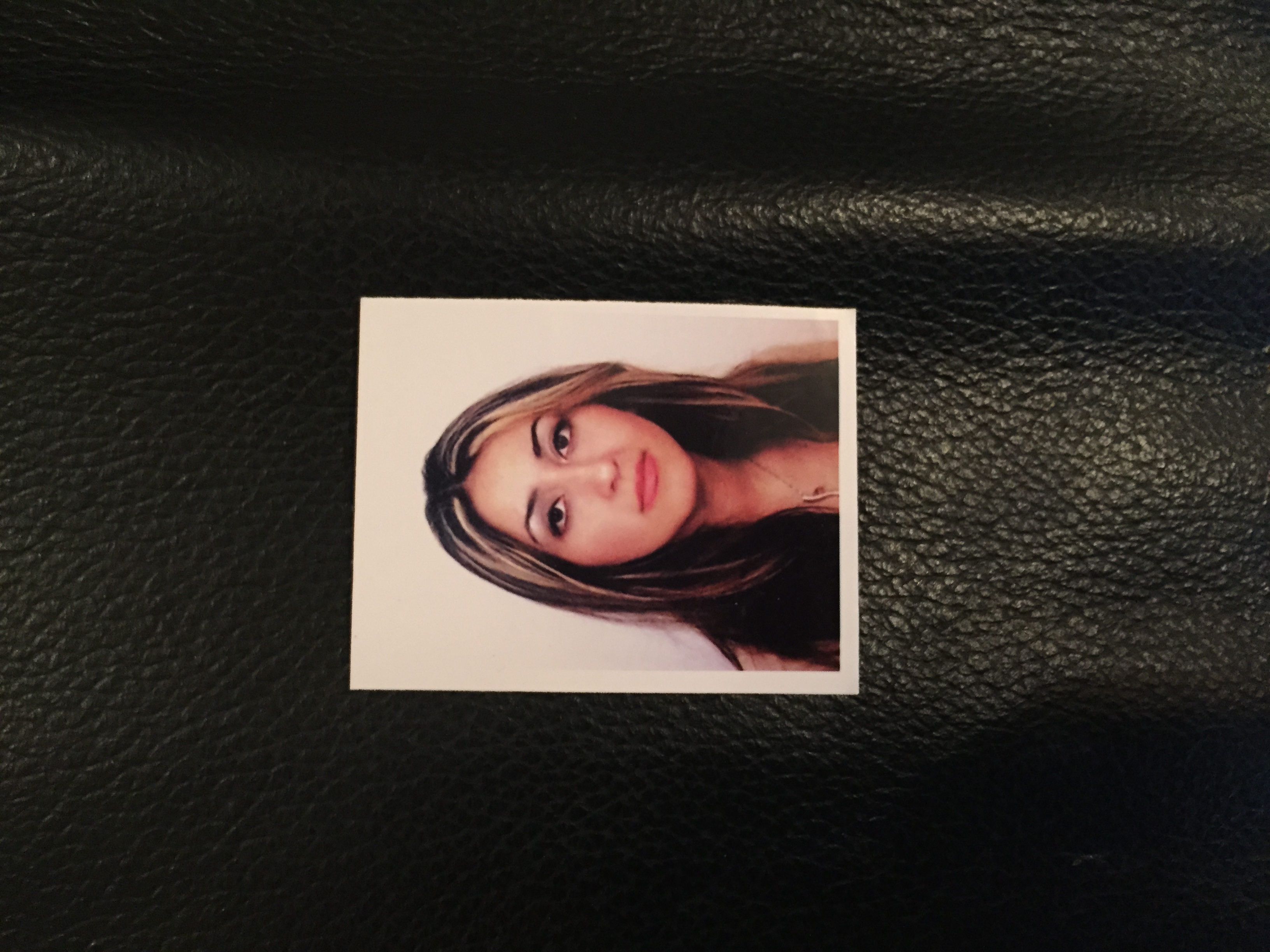 Mehrnoosh , DDS, MSc (Oral Biology), MSc Restorative (Dist), PhD (Clin) Restorative Dentistry Mehrnoosh.332377@2freemail.com 	PERSONAL INFORMATION Date of birth: 12th JULY 1981 Languages: English, Farsi & ArabicPERSONAL PROFILE During my seven years of postgraduate training, I have acquired a wide range of transferable, clinical, research and teaching skills.  Working in a university environment as well as National Health Services Teaching Hospital enabled me to develop a flexible nature that allows me to innovate, work in harmony with other staff members and address problems efficiently.  Performing restorative and endodontic treatments at specialist level in a tertiary referral hospital and under the supervision of world-renowned tutors enabled me acquire high standard clinical skills. Additionally, working with such tutors alongside a high caliber research staff significantly improved my research and teaching skills.  This has been further improved as I had to practice teaching with junior MSc and PhD students on the clinical and research sides as I progressed through the postgraduate program.  My aim is to join a reputable clinical practice, where I can perform and supervise clinical work to a high standard.  I am also very keen on starting my clinical career and conveying the message about the importance of research and evidence based dentistry. EDUCATION & QUALIFICATIONSSeptember 2015: Integrated degree of MSc and PhD (Clin) in Restorative Dentistry- University of Leeds, UK.  The title of my PhD thesis was Comparison of the effects of different pulp capping materials on viability, morphology and ageing of dental pulp cells.September 2009:  MSc in Oral Biology & Tissue Engineering- University of Leeds, UK.  The title of my MSc thesis was investigating the role telomerase in cell ageing and potential consequences for tissue engineering in Restorative Dentistry .June 2004: DDS in Ajman University of Science & Technology (AUST), UAE.PERFESSIONAL EXPERIENCE 2016: DHCC license and in the process of attaining Dubai Health Authority (DHA)- work license2015-2016: Upgrading MOH license to specialist license2009-2015: Advanced clinical and research experience during the Integrated degree of clinical Masters and PhD in Restorative Dentistry2007-2009:  Experience in tissue engineering research during MSc degree 2006: Obtained Ministry of Health (MOH)- work license 2005-2006:  MFDS clinical training at Ajman University of Science and Technology (Approved by royal Collage of surgeons) 2004-2006: Voluntary clinical training at Sharjah Oral Health Project Center- Ministry of Health, Sharjah SKILLSInterpersonal skills: I developed my interpersonal skills through employment in university based practices and commencing my postgraduate studies. Working as volunteer in fair trade, human rights and community service organizations had a major role in formulating these skills. In these jobs, I learned how to deal with people in different levels and work effectively with other staff members.  Attending conferences around the world has significantly enhanced such skills.Teaching skills: Working in high profile academic institutions with well-experienced tutors developed my teaching skills.  Supervising junior MSc and PhD students was one of my duties during my postgraduate training.  I believe that I developed ample amount of experience that I can utilize and improve with undergraduate students at different levels.Team-working, Time Management & Communication skills: Experience of working and studying effectively and in harmony with multidisciplinary teams, whilst in high profile educational institutions such as Leeds Dental Institute and AUST Good communication skills and command of English language The degrees I completed posed a big challenge in terms of time management as it requires excellent coordination and balancing between research work, taught modules and clinical training. I successfully managed to accomplish the required balance I attended networking essentials and time management workshops organized by staff and student development unit at University of LeedsConferences, Workshops and Trainings IADR 2015 general session, Boston: Poster presentationSchool of Dentistry, University of Leeds Research Symposium 2014: Oral presentationIADR 2014 general session, Cape Town: Poster presentationBSORD 2013, Bath, UK: Poster presentationAnnual postgraduate 2012 conference, university of Leeds: poster presentationIADR 2012 general session, Spain: poster presentationAnnual postgraduate 2012 conference, university of Leeds: poster presentationMonthly postgraduate restorative meetings 2010-2012, university of Leeds: oral presentationAnnual postgraduate 2011 conference, university of Leeds: poster presentationIADR 2011 general session, Miami: Oral presentationSaint James hospital Leeds, monthly meeting 2010: 0ral presentation School of Dentistry, University of Leeds Research Symposium 2009: Poster presentationSchool of Dentistry, University of Leeds tissue engineering monthly meeting 2008: Oral presentationSchool of Dentistry, University of Leeds tissue engineering monthly meeting 2007: Oral presentationAttended White Rose Conference tissue engineering and biomaterial group 2007, LeedsAttended 2006 the 13th Emirates International Dental Conference and Exhibition and 1st Sharjah Dental School Conference Attended a Workshop on Fissure Sealant Program (2005) Attended AEEDC general sessions and seminars of dentistry (2000-2006) 